Утв. на ДНС, Прот. № …./………………ДЕКЛАРАЦИЯ ЗА ОРИГИНАЛНОСТАз, долуподписаният/ата ........................................................................................, /име, презиме, фамилия/декларирам, че дисертацията ми на тема:.............................................................................................................................................................................................................................................................,подготвена в качеството ми на докторант къмкатедра …………………………………………………..………………………………..,факултет/департамент ………………………………………………………………,университет ………………………………………………………………………………е мой авторски труд, написан и изготвен самостоятелно.Декларирам оригиналността на дисертационния си труд, като гарантирам:Коректността на библиографските цитирания;Трудът не е ползван за придобиване на други научни степени и звания;Дисертационният труд не повтаря темата и в значителна част съдържанието на труда, за който е получена образователната и научна степен "доктор" (само за присъждане на научната степен „доктор на науките”).                      	Автор:............................................./дата/	/подпис/Забележка: Декларацията за оригиналност се предхожда от: Заключение - резюме на получените резултати , под формата на тезиси, съдържащи приносните моменти (обем 3-5 страници)СОФИЙСКИ УНИВЕРСИТЕТ“СВ. КЛИМЕНТ ОХРИДСКИ”България, София 1504,бул. “Цар Освободител” 15ДЕПАРТАМЕНТЕН НАУЧЕН СЪВЕТdns_2016@abv.bg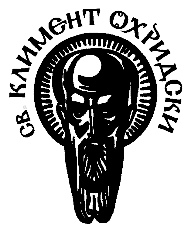 ДЕПАРТАМЕНТ ПО СПОРТДЕПАРТАМЕНТ ЗА ИНФОРМАЦИЯ И УСЪВЪРШЕНСТВАНЕ НА УЧИТЕЛИДЕПАРТАМЕНТ ЗА ЕЗИКОВО ОБУЧЕНИЕТел. (+359 2) 944 27 49,Факс: (+359 2) 943 38 18https://www.uni-sofia.bg/sports_department